Санкт-Петербург, 22 ноября Семинар-конференция «Доктор Хаус» №21C 12.00  до 17.00 в конференц-зале корпуса ПЭТ,4 этаж, ул. Акад. Павлова 12 АФедеральное государственное бюджетное учреждение наукиИнститут мозга человека им. Н.П. Бехтеревой (ИМЧ РАН)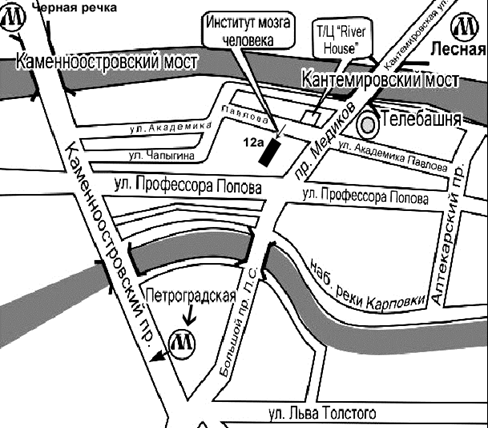 Организаторы: лаборатория стереотаксических методов ИМЧ РАН, кабинет неврологии и Видео-ЭЭГ мониторинга консультативно-амбулаторного отделения Клиники ИМЧ РАНПри поддержке: Общественной организации  «Ладони Мира»,Компании «Спиромедикал»Санкт-Петербург 22 ноября 2014 г.11.30-17.00 конференц-зал 4 этаж корпуса ПЭТ, Ак. Павлова 12 А Федеральное государственное бюджетное учреждение науки Институт мозга человека им. Н.П. Бехтеревой (ИМЧ РАН)Семинар-конференция  «Доктор Хаус» №21Пароксизмальные расстройства сна, дифференциальный диагноз с эпилепсией. Обструктивное апноэ сна. Клинические разборы.22 ноября 2014г.Семинар-конференция  ИМЧ РАН «Доктор Хаус» №21СПб, ул. Акад. Павлова, д.12АНачало в 12.00  в конференц-зале 4 этажа корпуса ПЭТ12.00-13.00  Пароксизмальные расстройства сна.                         Коморбидность расстройств  в сомнологии                       и эпилептологи..                      Королева Н.Ю., зав. кабинета неврологии и                       Видео-ЭЭГ мониторинга консультативно-                       амбулаторного отделения                       Клиники ИМЧ РАН, СПб          13.00 -13.30 Кофе-брейк13.30-15.00  Как создать эффективный сомнологический                      центр в условиях отечественного                      здравоохранения? (30 мин)                      Сердечно-сосудистые, неврологические и                      метаболические осложнения синдрома                      обструктивного апноэ сна (1 час)                      Бузуновом Р.В., д.м.н., профессор, заведующий                        отделения медицины сна Клинического                        санатория «Барвиха» УД Президента РФ,                      Президента МОО «Ассоциация сомнологов»,                       г. Москва                     15.00 - 15.30  Кофе-брейк15.30 – 16.10 Диссомнии в практической деятельности                        психиатра, невролога, терапевта                        Поляков Ю.И., к.м.н., зав. отделения                         нейропсихиатрии  Клиники ИМЧ РАН, СПб16.10-16.30   Обструктивное апноэ в практике ЛОР-врача                                     Левитина М.В., к.м.н, ЛОР-врач                        Клиники ИМЧ  РАН, СПб16.30-17.00  Дискуссия. Комментарии экспертов.                         Подведение итогов конференции.Клинические эксперты и модераторы семинара «Доктор Хаус» №21:                          Шеповальников А.Н., проф., д.м.н., заслуженный                деятель науки РФ, главный научный сотрудник                      лаборатории нейрофизиологии человека Института                эволюционной физиологии и биохимии                им. И.М. Сеченова РАН                Стерликова Н.В.., к.м.н., заведующая первого               нейрохирургиеского отделения ИМЧ  РАН                Вход свободный для врачей